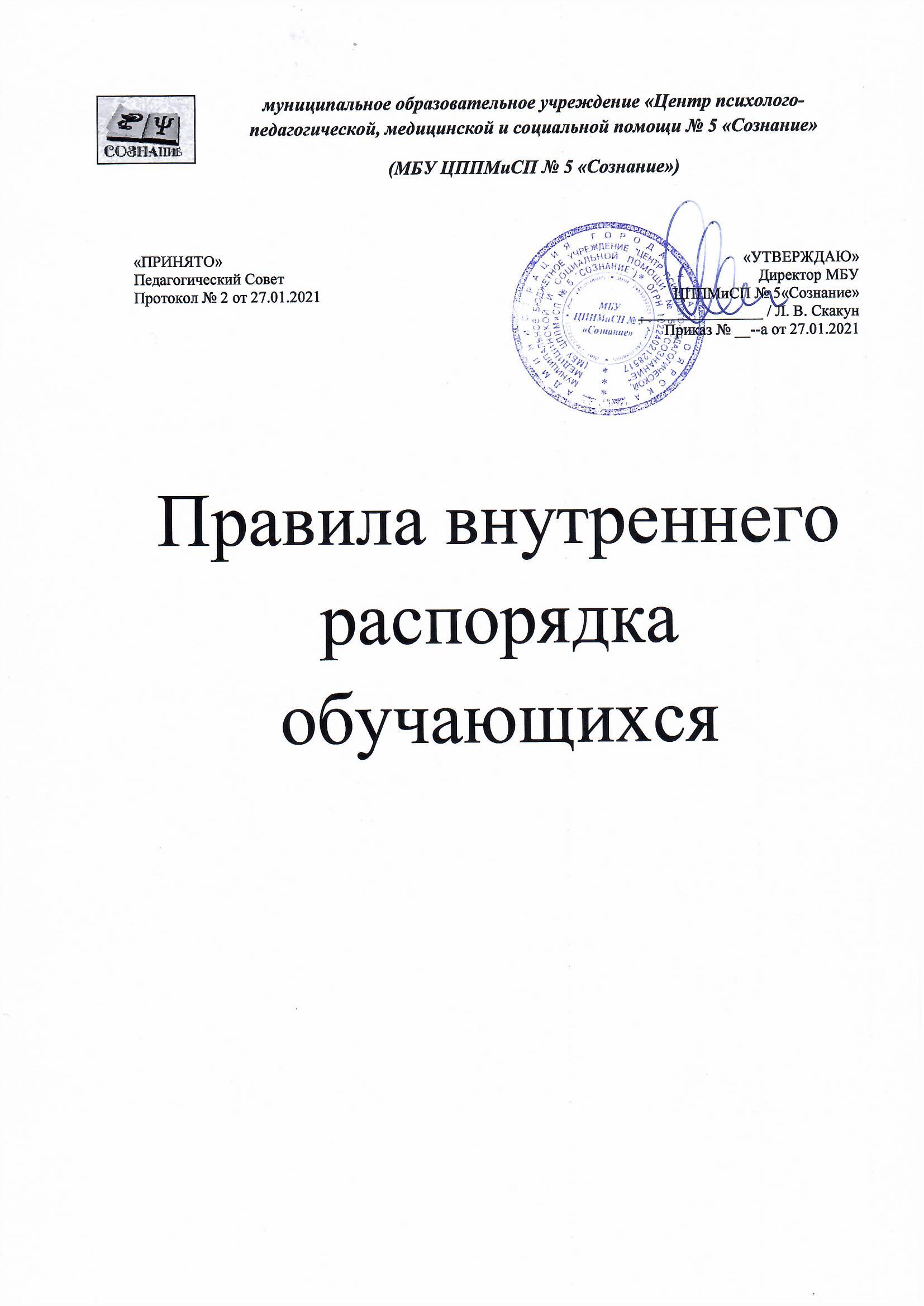 1. Общие положения.1.1. Настоящие правила внутреннего распорядка МБУ ЦППМ и СП № 5«Сознание» (далее Центр)  для обучающихся составлены на основании Устава МБУ ЦППМиСП № 5 «Сознание» и не противоречат всем нормативным законодательным актам Российской Федерации.1.2. Настоящие правила внутреннего распорядка МБУ ЦППМ и СП № 5 «Сознание»  для обучающихся, устанавливают взаимные права и обязанности, ответственность за их соблюдение и исполнение для всех участников образовательного процесса.2. Основные права и обязанности.Права обучающихсяК основным правам обучающихся относятся:– выбор образовательной программы в соответствии со своими способностями, потребностями, возможностями и условиями Центра;– получение дополнительных (в том числе и платных) образовательных услуг;– уважение человеческого достоинства обучающихся;– перевод в другое образовательное учреждение соответствующего типа в случае прекращения деятельности Центра;– свобода совести и информации;– свободное выражение собственных взглядов и убеждений;– свободное посещение мероприятий, не предусмотренных учебным планом.К основным обязанностям обучающихся относятся:– выполнение требований Устава, правил внутреннего распорядка  для обучающихся;– уважение чести и достоинства обучающихся и работников  Центра;– бережное отношение к имуществу Центра.Обучающиеся  обязаны:- Добросовестно осваивать содержание образовательных программ, реализуемых в Центре;- Строго придерживаться расписания занятий, не допускать опозданий и пропусков без уважительной причины;- В случае, когда обучающийся не может посетить занятие по установленному графику, следует в обязательном порядке заранее позвонить секретарю Центра и отменить встречу со специалистом;- Обучающийся до 14 лет приходят на занятие с родителями или законными представителями;- Приходить на занятия со всеми необходимыми канцелярскими и другими принадлежностями, находящимися в полной готовности для использования;- Соблюдать правила техники безопасности на индивидуальных и групповых занятиях;- Выполнять требования специалистов  в части, отнесенной Уставом Центра, Правилами внутреннего трудового распорядка и настоящими Правилами;- Уважать честь и достоинство других обучающихся и специалистов Центра;- Уважать традиции Центра.Обучающимся запрещается:- Приходить на занятия  в период инфекционных заболеваний, которые могут стать причиной заражения других обучающихся Центра (грипп, ветряная оспа, корь, скарлатина и т.д.);- Пропускать занятия без уважительной причины;- Самовольно покидать место проведения занятий без разрешения педагогов Центра;- Применять физическую силу по отношению к людям находящимся в Центре;- Использовать любые средства и вещества, могущие привести к взрывам и пожарам;- Производить любые действия, влекущие опасные последствия для окружающих;- Приносить, передавать и употреблять на территории учреждения табачные изделия, спиртные напитки, токсические и наркотические вещества;- Использовать в речи непристойные, нецензурные выражения, оскорблять обучающихся и работников Центра.3. Техника безопасности.- При посещении индивидуальных и групповых занятий обучающиеся обязаны соблюдать правила пожарной безопасности и правила поведения, доведённые до их сведения и сведения их родителей педагогами Центра;- При возникновении пожара либо другой аварийной ситуации обучающиеся обязаны четко следовать всем указаниям педагога, проводящего занятия;- Во избежание травм, до начала занятий, во время перерывов между занятиями родители или законные представители обучающихся обязаны следить, чтобы обучающиеся не бегали по лестницам, коридорам и вестибюлям;- Во время занятий обучающиеся обязаны бережно относится к оборудованию (в том числе диагностическому) и инвентарю Центра.